Barnardo’s Edinburgh Together Cygnet Programme Enrolment FormFor parents/ carers of a child with an autism diagnosis.  The programme will be run virtually over 6 sessions.  Confirmation and joining details will be sent out nearer the time via email.Please complete the following and return to simon.robinson@barnardos.org.ukThank you for your interest in Cygnet. If  you have any other queries please do not hesitate to contact simon.robinson@barnardos.org.ukSimon RobinsonTeam Manager | South East Scotland Locality | 111 Oxgangs Road North, EDINBURGH, EH14 1EDPhone: 0131 446 7000 | Mobile: 07789 935 554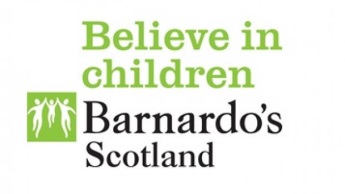 Your name:Contact telephone number:Email address:Where did you hear about the group?